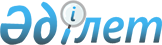 Біржан сал ауданы мәслихатының 2018 жылғы 23 мамырдағы № С-25/5 "Біржан сал ауданының елді мекендері аумағындағы жергілікті қоғамдастық жиналысының регламентін бекіту туралы" шешімінің күші жойылды деп тану туралыАқмола облысы Біржан сал ауданы мәслихатының 2022 жылғы 6 мамырдағы № С-15/3 шешімі. Қазақстан Республикасының Әділет министрлігінде 2022 жылғы 13 мамырда № 28011 болып тіркелді
      Қазақстан Республикасының "Құқықтық актілер туралы" Заңының 27-бабына сәйкес, Біржан сал ауданының мәслихаты ШЕШТІ:
      1. Біржан сал ауданы мәслихатының "Біржан сал ауданының елді мекендері аумағында жергілікті қоғамдастық жиналысының регламентін бекіту туралы" 2018 жылғы 23 мамырдағы № С-25/5 (Нормативтік құқықтық актілерді мемлекеттік тіркеу тізілімінде № 6663 болып тіркелген) шешімінің күші жойылды деп танылсын.
      2. Осы шешім оның алғашқы ресми жарияланған күнінен кейін күнтізбелік он күн өткен соң қолданысқа енгізіледі.
					© 2012. Қазақстан Республикасы Әділет министрлігінің «Қазақстан Республикасының Заңнама және құқықтық ақпарат институты» ШЖҚ РМК
				
      Біржан сал ауданымәслихатының хатшысы

С.Шауенов
